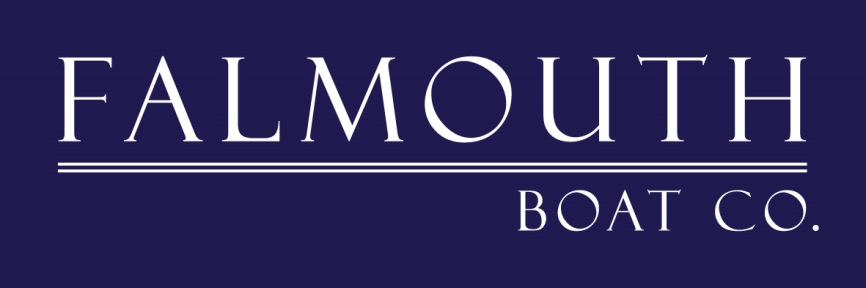 Pre - Spring Launch ChecklistPlease return this form either by emailing it to enquiries@falmouthboat.co.uk or by printing and posting it to:Falmouth Boat Co., Little Falmouth Yacht Yard, Flushing, Cornwall TR11 5TJ. Upon receipt we will call you to discuss your requirements.Boat name:                               Boat name:                               Boat type: Boat type: Owner’s name:Owner’s name:SectionObservationObservationCurrent positionTo be completed by owner or owner can instruct FBC to completeCurrent positionTo be completed by owner or owner can instruct FBC to completeRecommendationTo be completed by FBCEngineeringEngine - Type and current stateEngine - Type and current stateBatteries - Location, number and conditionBatteries - Location, number and conditionStern gear - ObservationsStern gear - ObservationsGenerator - Type, location and condition [If applicable]Generator - Type, location and condition [If applicable]Outboard - Type, location and condition [If applicable]Outboard - Type, location and condition [If applicable]HullPressure wash - CompletedPressure wash - CompletedAntifoul - Condition, type and colourAntifoul - Condition, type and colourBoottop - Condition, type and colour [If applicable]Boottop - Condition, type and colour [If applicable]Seacocks - Number, type and current stateSeacocks - Number, type and current stateHeads - Number, type and current stateHeads - Number, type and current stateAnodes - Number and conditionAnodes - Number and conditionInteriorInterior - Damp or dry Interior - Damp or dry Bilges - Full or emptyBilges - Full or emptyCushions - ConditionCushions - ConditionSafetyGas check - Required/recommendedGas check - Required/recommendedSafety equipment - Present and in dateSafety equipment - Present and in dateRiggingMast - Stepped/unsteppedMast - Stepped/unsteppedRunning rigging - ConditionRunning rigging - ConditionFurler - Type and conditionFurler - Type and conditionWinches - Number, type and conditionWinches - Number, type and conditionWindlass - Type and condition [If applicable]Windlass - Type and condition [If applicable]Standing rigging - Visual conditionStanding rigging - Visual conditionSails - Number, location and stateSails - Number, location and stateNav-lights - FunctioningNav-lights - FunctioningServicesMetered electric supply - Connected and readMetered electric supply - Connected and readDe-humidifier - Connected and operationalDe-humidifier - Connected and operationalWater tanks - Full or emptyWater tanks - Full or emptyFuel tanks - Full or emptyFuel tanks - Full or emptyExteriorStrongback and cover - Present and correctly fittedStrongback and cover - Present and correctly fittedDecks and cockpit - ConditionDecks and cockpit - ConditionAncillaryMooring strop - Condition and locationMooring strop - Condition and locationOtherAnything else …Anything else …LaunchingWhenWhenKeysLocation and descriptionLocation and descriptionInspected by: Name: Name: Date: Date: